Об утверждении Положения «Об архиве администрации городского поселения Приобье»Во исполнение Федерального закона от 22.10.2004 №125 «Об архивном деле в Российской Федерации», приказа Федерального архивного агентства от 11.04.2018 № 42 «Об утверждении примерного положения об архиве организации», Совет депутатов городского поселения Приобье РЕШИЛ:Утвердить Положение «Об архиве администрации городского поселения Приобье» согласно приложению.Признать утратившим силу решение Совета депутатов городского поселения Приобье от 05.03.2008г. № 14 «Об утверждении Положения «О формировании архивных фондов в муниципальном образовании городское поселение Приобье».Обнародовать настоящее постановление путем размещения на информационном стенде в здании администрации городского поселения Приобье и в помещении  библиотеки МБУ "КИЦ "КреДо", а также разместить на официальном сайте муниципального образования городское поселение Приобье в информационно-телекоммуникационной сети «Интернет»Настоящее решение вступает в силу со дня его обнародования.Контроль за исполнением настоящего решения возложить на главу городского поселения Приобье.Председатель					               Глава городского поселения ПриобьеСовета депутатов городского поселения Приобье ________________ Е.И. Соломаха                                  _________________Е.Ю. ЕрмаковПриложениек решению Совета депутатов городского поселения Приобье от «19»_февраля_ 2019г. №_29_Положение об архивеадминистрации городского поселения ПриобьеОбщие положенияПоложение  об архиве  администрации городского поселения Приобье (далее – Положение) разработано в соответствии с подпунктом 8 пункта 6 Положения о Федеральном архивном агентстве, утвержденного Указом Президента Российской Федерации от 22 июня 2016 г. N 293 "Вопросы Федерального архивного агентства", Примерного положения об архиве организации, утвержденного приказом Федерального агентства от 11.04.2018г. №42Положение распространяется на архив администрации и Совета депутатов городского поселения Приобье (далее - архив администрации и Совета депутатов), выступающие источниками комплектования архивного отдела Октябрьского района.Архив администрации и Совета депутатов осуществляет хранение, комплектование, учет и использование документов Архивного фонда Российской Федерации, документов временных (свыше 10 лет) сроков хранения, в том числе по личному составу, образовавшихся в деятельности администрации и Совета депутатов городского поселения Приобье (далее – администрация и Совет депутатов), а также подготовку документов к передаче на постоянное хранение в архивный отдел Октябрьского района.Администрация и Совет депутатов  разрабатывает положение об  архиве администрации и Совета депутатов, которое утверждается решением Совета депутатов городского поселения Приобье.Архив администрации и Совета депутатов в своей деятельности руководствуется Федеральным законом от 22.10.2004 N 125-ФЗ "Об архивном деле в Российской Федерации", законом Ханты-Мансийского автономного округа – Югры от 07.06.2005 года №42 – ОЗ «Об архивном деле в Ханты-Мансийском автономном округе – Югра», законами, нормативными правовыми актами Российской Федерации, субъектов Российской Федерации в сфере архивного дела и делопроизводства, правилами организации хранения, комплектования, учета и использования документов Архивного фонда Российской Федерации и нормативными правовыми актами органов местного самоуправления. 2. Состав документов архива администрации и Совета депутатов2.1. Архив администрации и Совета депутатов хранит:а) документы постоянного и временных (свыше 10 лет) сроков хранения, в том числе документы по личному составу, образовавшиеся в деятельности администрации и Совета депутатов;б) документы постоянного хранения и документы по личному составу фонда(ов) администрации и Совета депутатов - предшественников (при их наличии);в) архивные фонды личного происхождения (при их наличии);3. Задачи архива администрации и Совета депутатов3. К задачам архива администрации и Совета депутатов относятся:3.1. Организация хранения документов, состав которых предусмотрен разделом 2 Положения.3.2. Комплектование архива администрации и Совета депутатов документами, образовавшимися в деятельности администрации и Совета депутатов.3.3. Учет документов, находящихся на хранении в архиве администрации и Совета депутатов.3.4. Использование документов, находящихся на хранении в архиве администрации и Совета депутатов.3.5. Подготовка и своевременная передача документов Архивного фонда Российской Федерации на постоянное хранение в архивный отдел Октябрьского района.3.6. Методическое руководство и контроль за формированием и оформлением дел в структурных подразделениях администрации и Совета депутатов и своевременной передачей их в архив администрации и Совета депутатов.4. Функции архива администрации и Совета депутатов4.  Архив администрации и Совета депутатов осуществляет следующие функции:4.1. Организует прием документов постоянного и временных (свыше 10 лет) сроков хранения, в том числе по личному составу, образовавшихся в деятельности администрации и Совета депутатов, в соответствии с утвержденными сроками.4.2. Ведет учет документов и фондов, находящихся на хранении в архиве администрации и Совета депутатов.4.3. Представляет в архивный отдел Октябрьского района учетные сведения об объеме и составе хранящихся в архиве администрации и Совета депутатов документов Архивного фонда Российской Федерации и других архивных документов в соответствии с порядком государственного учета документов Архивного фонда Российской Федерации. 4.4. Систематизирует и размещает документы, поступающие на хранение в архив администрации и Совета депутатов, образовавшиеся в ходе осуществления деятельности администрации и Совета депутатов.4.5. Осуществляет подготовку и представляет:а) на рассмотрение и согласование экспертной комиссии администрации и Совета депутатов описи дел постоянного хранения, временных (свыше 10 лет) сроков хранения, в том числе по личному составу, а также акты о выделении к уничтожению архивных документов, не подлежащих хранению, акты об утрате документов, акты о неисправимых повреждениях архивных документов;б) на утверждение экспертно-проверочной методической комиссии Службы по делам архивов ХМАО-Югры (далее – ЭПМК) описи дел постоянного хранения;в) на согласование ЭПМК описи дел по личному составу;г) на согласование ЭПМК акты об утрате документов, акты о неисправимых повреждениях архивных документов;д) на утверждение руководителю администрации и Совета депутатов описи дел постоянного хранения, описи временных (свыше 10 лет) сроков хранения, в том числе описи дел по личному составу, акты о выделении к уничтожению архивных документов, не подлежащих хранению, акты об утрате документов, акты о неисправимых повреждениях архивных документов, утвержденные (согласованные) ЭПМК.4.6. Организует передачу документов Архивного фонда Российской Федерации на постоянное хранение в архивный отдел Октябрьского района.4.7. Организует и проводит экспертизу ценности документов временных (свыше 10 лет) сроков хранения, находящихся на хранении в архиве администрации и Совета депутатов в целях отбора документов для включения в состав Архивного фонда Российской Федерации, а также выявления документов, не подлежащих дальнейшему хранению.4.8. Проводит мероприятия по обеспечению сохранности документов, находящихся на хранении в архиве администрации и Совета депутатов.4.9. Организует информирование руководства и работников администрации и Совета депутатов о составе и содержании документов архива администрации и Совета депутатов.4.10. Информирует пользователей по вопросам местонахождения архивных документов.4.11. Организует выдачу документов и дел для работы во временное пользование.4.12. Исполняет запросы пользователей, выдает архивные копии документов, архивные выписки и архивные справки.4.13. Ведет учет использования документов архива администрации и Совета депутатов.4.14. Создает фонд пользования архива администрации и Совета депутатов  и организует его использование.4.15. Участвует в разработке документов администрации и Совета депутатов по вопросам архивного дела и делопроизводства.4.16. Оказывает методическую помощь структурным подразделениям и работникам администрации и Совета депутатов в подготовке документов к передаче в архив администрации и Совета депутатов.5. Права архива администрации и Совета депутатов5. Архив администрации и Совета депутатов имеет право:а) представлять руководству администрации и Совета депутатов предложения по совершенствованию организации хранения, комплектования, учета и использования архивных документов в архиве администрации и Совета депутатов;б) запрашивать у специалистов структурных подразделений администрации и Совета депутатов сведения, необходимые для работы архива администрации и Совета депутатов;в) давать рекомендации специалистам структурных подразделений администрации и Совета депутатов по вопросам, относящимся к компетенции архива администрации и Совета депутатов;г) информировать специалистов структурных подразделений администрации и Совета депутатов о необходимости передачи документов в архив  администрации и Совета депутатов в соответствии с утвержденным графиком;д) принимать участие в заседаниях экспертной комиссии администрации и Совета депутатов.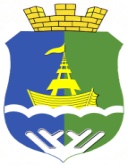 Муниципальное образование городское поселение  ПриобьеМуниципальное образование городское поселение  ПриобьеМуниципальное образование городское поселение  ПриобьеМуниципальное образование городское поселение  ПриобьеМуниципальное образование городское поселение  ПриобьеМуниципальное образование городское поселение  ПриобьеМуниципальное образование городское поселение  ПриобьеМуниципальное образование городское поселение  ПриобьеМуниципальное образование городское поселение  ПриобьеМуниципальное образование городское поселение  ПриобьеСОВЕТ ДЕПУТАТОВ ПОСЕЛЕНИЯРЕШЕНИЕСОВЕТ ДЕПУТАТОВ ПОСЕЛЕНИЯРЕШЕНИЕСОВЕТ ДЕПУТАТОВ ПОСЕЛЕНИЯРЕШЕНИЕСОВЕТ ДЕПУТАТОВ ПОСЕЛЕНИЯРЕШЕНИЕСОВЕТ ДЕПУТАТОВ ПОСЕЛЕНИЯРЕШЕНИЕСОВЕТ ДЕПУТАТОВ ПОСЕЛЕНИЯРЕШЕНИЕСОВЕТ ДЕПУТАТОВ ПОСЕЛЕНИЯРЕШЕНИЕСОВЕТ ДЕПУТАТОВ ПОСЕЛЕНИЯРЕШЕНИЕСОВЕТ ДЕПУТАТОВ ПОСЕЛЕНИЯРЕШЕНИЕСОВЕТ ДЕПУТАТОВ ПОСЕЛЕНИЯРЕШЕНИЕ«19»февраля2019г.№29п.г.т. Приобьеп.г.т. Приобьеп.г.т. Приобьеп.г.т. Приобьеп.г.т. Приобьеп.г.т. Приобьеп.г.т. Приобьеп.г.т. Приобьеп.г.т. Приобьеп.г.т. Приобье